My Thoughts About Sunday Mass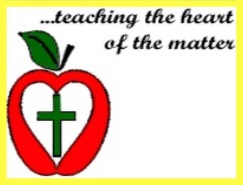 This is the day that the Lord has made. Let us be glad and rejoice in it.Psalm 118:24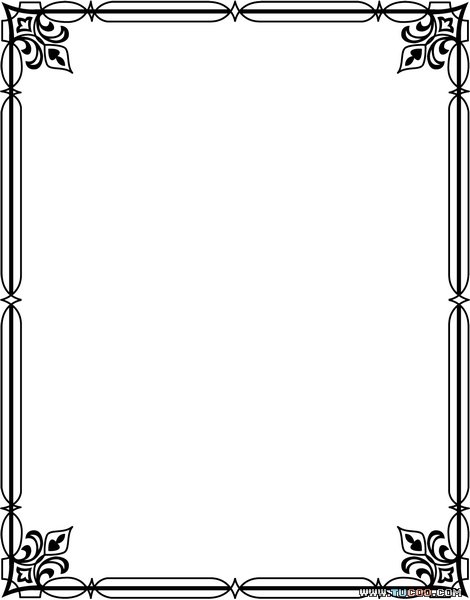 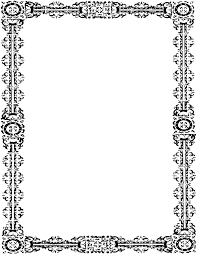 